Дополнительное информационное приложение к отчету за 2015г. МКД Народная 46Закрытие и утепление подвальных и чердачных продухов: пена монтажная 2 шт. 450,00 р. + фанера 350,00 р. = 800,00 р.Ограждение сигнальной лентой 250,00 р.Установка тепловычислителя 14573,00 р.Замена канализационного вывода из кв. 3, 3150,00 р.Работы по ликвидации затопления подвального помещения п.1., 4900,00 р.Исходя из полученных заявок от собственников, а так же еженедельных осмотров электриком было заменено 92 лампочки накаливания, на сумму 1382,00 р.Итого: 25055,00 р. 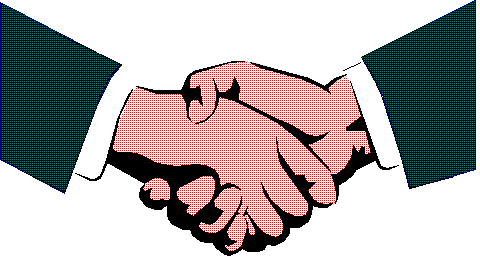 ОГРН 1135476135849 ИНН 5410779982 КПП 541001001Юр.адрес : 630020, г.Новосибирск, Карельская 19 Факт. Адрес: Ул.Писарева   121 офис 213uk_doverie_2013@mail.ruТел. 8(383)289-97-53